Love the earth actionNowadays, environmental damage is getting worse. In Indonesia alone, the number of forest fires continues to increase every year. As a result of forest fires, many trees die even though the leaves of the trees and plants in the forest can produce oxygen for humans and can absorb carbon dioxide. Of course this is very much needed at times like this when air pollution is also getting worse.We, PT. Asia Service Container as industry, are aware of this and are trying to implement a work environment that is minimized carbon, do recycle and maximized paperless. In order to protect our environment from air pollution generated from vehicle exhaust fumes and iron factories around us, we put many plants on various sides of the office, as well as plant plants in the front yard and terrace of the office. We made a vertical garden on the top floor of the narrow space by planting various plants. That way, our office environment gets a lot of oxygen so that the air quality becomes cleaner.We also use used car tires as a flower vase container, which is a manifestation of using used goods so that they can still be used and do not damage the environment.That is how our efforts in preserving the environment, at least from our former office environment. Hopefully this can also be done by other offices so that they can prove that environmental conservation efforts do not need to start with big steps but can be started from the closest environment.I am Juliana Sofhia Damu – WiLAT Indonesia ChairpersonI am CILT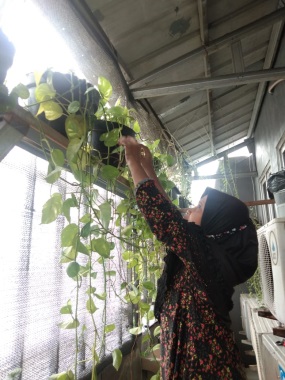 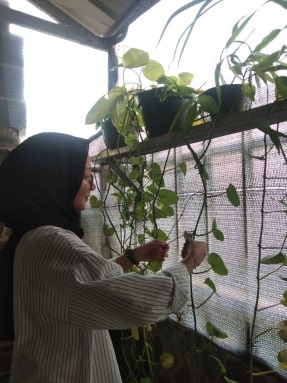 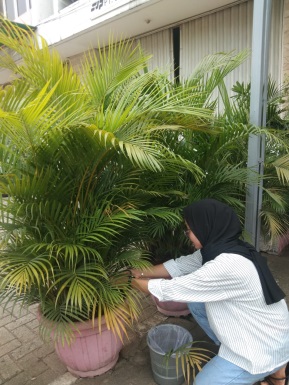 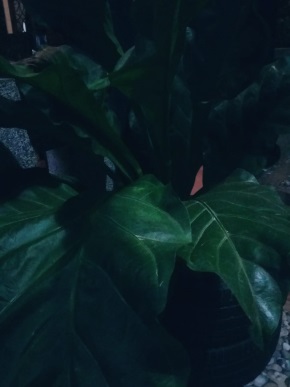 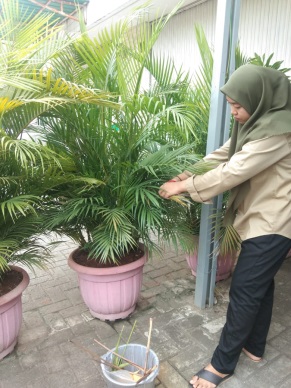 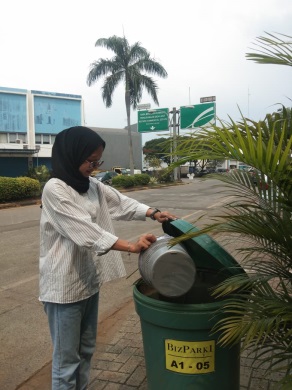 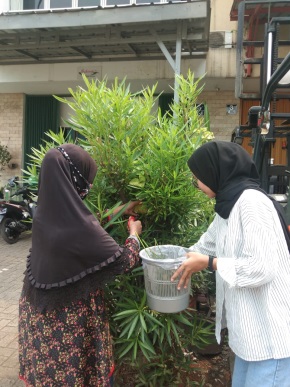 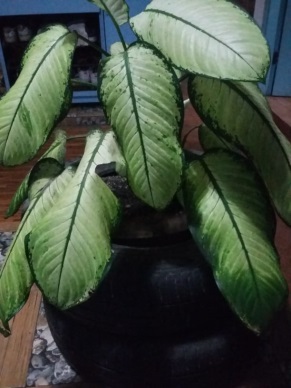 